                              OPĆINSKO VIJEĆEKLASA: 944-09/23-01/03URBROJ: 2109-16-03-24-7Pleškovec, 28. veljače 2024. Na temelju članka 28. Statuta Općine Sveti Juraj na Bregu („Službeni glasnik Međimurske županije, broj 30/23), Općinsko vijeće Općine Sveti Juraj na Bregu na svojoj 18. sjednici održanoj 28. veljače 2024. godine, donosiODLUKU o kupnji nekretnine(kat.čest.br. 2681 i 2682, k.o. Zasadbreg)Članak 1.Općinsko vijeće donosi Odluku o kupnji sljedeće nekretnine:u vlasništvu Krlej Jože, kao suvlasnika (1/2) i Krlej Katarine, kao suvlasnika (1/2).Nekretnina iz prethodnog stavka kupuje se radi proširenja parkirališta za potrebe župe te potrebe Općine Sveti Juraj na Bregu kod održavanja raznih manifestacija. Članak 2.Tržišna vrijednost zemljišta iz članka 1. Ove Odluke, prema procjembenom elaboratu o tržišnoj vrijednosti nekretnine izrađenom od ovlaštenih stalnih sudskih vještaka za graditeljstvo i procjenu nekretnina Ratka Matoteka, dipl.ing.građ. REV i Dragutina Matoteka, dipl.ing., tvrtke IPV d.o.o., iznosi 17.500,00 EUR.Članak 3.	Na predmetnoj nekretnini u teretovnici uknjiženo je pravo doživotnog uzdržavanja temeljem ugovora o preuzimanju na njegu i darovanju od 15.05.1971. godine za korist Premuš Antuna iz Zasadbrega stoga će se kupnji pristupiti nakon brisanja tereta na samoj nekretnini.Članak 4.Ovlašćuje se općinski načelnik Anđelko Nagrajsalović, bacc.ing.comp., da zaključi kupoprodajni ugovor sukladno uvjetima iz ove Odluke. Članak 5.	Ova Odluka stupa na snagu osmog dana od dana objave u „Službenom glasniku Međimurske županije“.                                                                                               PREDSJEDNIK                                                                                              Općinskog vijeća                                                                                             Anđelko Kovačić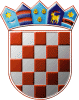 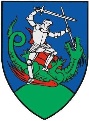 REPUBLIKA HRVATSKAMEĐIMURSKA ŽUPANIJA
OPĆINA SVETI JURAJ NA BREGUREPUBLIKA HRVATSKAMEĐIMURSKA ŽUPANIJA
OPĆINA SVETI JURAJ NA BREGUKATASTARKATASTARKATASTARZEMLJIŠNA KNJIGAZEMLJIŠNA KNJIGAZEMLJIŠNA KNJIGAZEMLJIŠNA KNJIGAk.o. Zasadbregk.o. Zasadbregk.o. Zasadbregk.o. VII Brežni kotark.o. VII Brežni kotark.o. VII Brežni kotark.o. VII Brežni kotarkat.čest.br.kat.čest.br.površina (m²)zk.čest.br.oznakapovršina (čhv)zk.ul.br.1.26811.07047/7Kuća, dvor, oranica i vinograd zasad54526062.268289047/6Šuma zasad4502606SVEUKUPNOSVEUKUPNO 1.9609952606